Министерство образования и науки Курской областиОбластное бюджетное профессиональное образовательное учреждение «Курский государственный политехнический колледж»Коммуникационный инклюзивный проект «Школа кураторов»Номинация конкурса:«Программы коррекционно-развивающей работы» 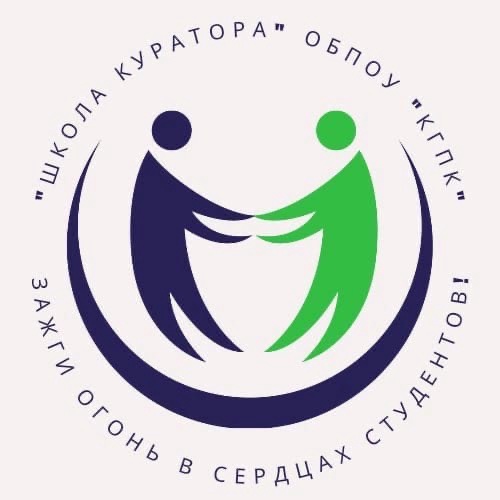 2022 годСписок исполнителей: Морозова Ирина Викторовна, педагог-психолог.Наименование организации: Областное бюджетное профессиональное образовательное учреждение «Курский государственный политехнический колледж», Сайт- https://kg-college.ru/  Адрес: 305018, Россия, г. Курск, ул. Народная, д. 8Контактный телефон: +7 (4712) 37-02-19Контактный факс: +7 (4712) 37-02-19Адрес электронной почты: kgkptuip@mail.ru Директор -  Морозова Ольга ИвановнаКонтактное лицо Морозова Ирина Викторовна, педагог –психолог,Тел. 8-905-158-47-75; morozova-i@mail.ru Аннотация Коммуникационный инклюзивный проект «Школа кураторов» Областного бюджетного профессионального образовательного учреждения «Курский государственный политехнический колледж» (ОБПОУ «КГПК») реализуется в форме наставничества «студент - студент», для целевой аудитории - студенческая молодёжь в возрасте от 16 до 18 лет (2-3 курсы)  с инвалидностью и ОВЗ. Задачи целевой модели наставничества: создание благоприятной инклюзивной среды для единого инклюзивного студенческого сообщества группы первокурсников, психологическое сопровождение студентов с инвалидностью и ОВЗ; развитие компетенций Softskills; увеличение количества студентов с инвалидностью и ОВЗ, принимающих активное участие в культурно-творческой деятельности ОБПОУ «КГПК».СодержаниеТермины и определения. инклюзия, среднее профессиональное образование, СПО, инклюзивное образование, лицо с ограниченными возможностями здоровья, ОВЗ, Softskills, коммуникационный проект, куратор.Введение.Несмотря на то, что понятие «лица с ограниченными возможностями здоровья» является в нашей стране общепринятым, необходимо понимать, что к ограниченным возможностям относят не только физическую утрату, но и психологическую, утрата способности осуществлять бытовую, социальную и иные виды деятельности. В зависимости от степени возможности здоровья могут быть временными или постоянными. Одной из задач, которые ставят перед собой профессиональные образовательные организации, является создание условий для общедоступного и качественного образования инвалидов и лиц с ограниченными возможностями здоровья (ОВЗ) и формирования условий их успешной социализации. Рассмотрение инклюзивного образования в системе СПО для нас принципиально важно, так как зачастую именно получение несложной профессии дает шанс людям с ограниченными возможностями здоровья благополучно интегрироваться в общество, ощущать себя необходимым не только близким, но и обществу в целом.Описание проблемной ситуации.Результаты проведенных исследований показали, что для большинства студентов с инвалидностью и ОВЗ первого курса новый стиль жизни (отсутствие повседневного контроля со стороны родителей, новые условия   в учебной деятельности, приспособление к другим условиям быта, психофизические особенности организма) – процесс небезболезненный.  И очень часто студенты, не сумев преодолеть эти препятствия, замыкаются в себе, теряют мотивацию к активной жизненной позиции, проявляют признаки деструктивного поведения. При отсутствии своевременной коррекции могут возникнуть:  плохое усвоение учебной программы; затруднения в освоении личностных компетенций и, как следствие, появление трудностей при трудоустройстве и адаптации в трудовом коллективе.Рассмотрев данную проблему, мы задались вопросом: «Кто лучше всего может помочь первокурснику с инвалидностью и ОВЗ влиться в ряды студенчества колледжа?» Ну, конечно, вчерашний первокурсник, который сам уже адаптировался к учебному процессу и общественной жизни колледжа. Студенты 2-3-х курсов дают эмоциональную поддержку бывшим школьникам, помогая им преодолеть свои страхи и сомнения, что позволяет как можно быстрее и успешнее адаптироваться к новым условиям обучения, влиться в ряды студенчества. В помощь студентам 2-3-х курсов в ОБПОУ «КГПК» разработан, и с 215 года успешно реализуется коммуникационный инклюзивный проект «Школа кураторов», основой которого является принцип «равный-равному». Наблюдение за деятельностью кураторов-наставников, показали, что они могут грамотно организовать процесс коллективного планирования жизнедеятельности команды, оказывают содействие первокурсникам в проведении презентаций, в разработке проектов, учатся самостоятельно определять задачи профессионального и личностного развития, заниматься самообразованием; оказать эмоциональную поддержку студентам с инвалидностью и ОВЗ.Кураторы-наставники — это студенты с активной гражданской позицией, желающие помочь студентам с инвалидностью и ОВЗ пройти процесс социализации первокурсникам.  На первом этапе адаптации первокурсников с инвалидностью и ОВЗ очень важно чувствовать себя принятым обществом и жить в единой команду, которая понимает социальную значимость своей будущей профессии. Для этого, прежде всего, необходимо научить кураторов работать в команде, научить ощущать свою ответственность за результат перед коллективом.Куратор-наставник действительно является «проводником», так как все потоки информации о жизни в колледже первокурсники получают через старших товарищей.В состав коммуникационного инклюзивного проекта «Школа кураторов» 2022-2023 гг.  входят 60 кураторов, 25 курируемых групп 1 курса – 872 человека.Цели и задачи практики:Цели практики: -  формирование эффективной команды кураторов-наставников для установления партнерских взаимоотношений с классным руководителем группы, администрацией колледжа и владеющих знаниями общения со студентами с инвалидностью и ОВЗ;- формирование у первокурсников с инвалидностью и ОВЗ позитивных учебных и досуговых мотивов;- создание условий для развития лидерских, организаторских, управленческих навыков студентов с инвалидностью и ОВЗ 2-3 курсов;- создание условий для формирования педагогически организованного инклюзивного студенческого сообщества. Задачи практики:– навыки построения успешной профессиональной траектории студентов с инвалидностью и ОВЗ;– выработка у студентов с инвалидностью и ОВЗ практических коммуникативных навыков межличностного общения, необходимых в профессиональной деятельности;– внедрение в практику работы новых форм взаимодействия (тренинги, семинары, нетворкинг и форсайт сессии, мастер-классы);– внедрение системы подготовки и повышения уровня результативности работы кураторов-наставников.Описание практики.Целевая аудитория- студенческая молодёжь в возрасте от 16 до 18 лет (2-3 курсы) с инвалидностью и ОВЗ имеющая плохое усвоение учебной программы; затруднения в освоении компетенций Softskills.Коммуникационный инклюзивный проект «Школа кураторов» Областного бюджетного профессионального образовательного учреждения «Курский государственный политехнический колледж» (ОБПОУ «КГПК») реализуется на основанииЗакона «Об образовании в Российской Федерации» от 29.12.2012 г. № 273-ФЗ;           Письма Министерство образования Российской Федерации от 2 октября 2002 г. № 15-52-468/15-01-21 «О развитии студенческого самоуправления в Российской Федерации».Постановление Правительства РФ от 1 декабря 2015 года N 1297 «Об утверждении государственной программы Российской Федерации „Доступная среда“ на 2011-2020 годы».Положения о «Школа кураторов» областного бюджетного профессионального образовательного учреждения «Курский государственный политехнический колледж». (Приложение 2)Ежегодно принимая новое поколение студентов с инвалидностью и ОВЗ, администрация и педагогический коллектив ОБПОУ «КГПК» сталкиваются с одними и теми же проблемами. С одной стороны, — это высокая степень конформизма, а отсюда - отсутствие инициативности, самостоятельности, ответственности, психофизические особенности, а с другой - стремление показать себя взрослыми. Практически не понимая, что быть взрослым – это значит уметь самостоятельно принимать решения и нести за них ответственность, подросток требует равноправия в отношениях со взрослыми, но отвечать за свои поступки он не готов – не умеет и не привык.Сам факт поступления в колледж представляет собой причину возникновения стрессового состояния. Результаты проведенных исследований показали, что для большинства студентов с инвалидностью и ОВЗ первого курса новый стиль жизни (отсутствие повседневного контроля со стороны родителей, новые условия в учебной деятельности, приспособление к другим условиям быта) – процесс небезболезненный.  И очень часто студенты с инвалидностью и ОВЗ, не сумев преодолеть эти препятствия, замыкаются в себе, теряют мотивацию к активной жизненной позиции, проявляют признаки деструктивного поведения. При отсутствии своевременной коррекции могут возникнуть: плохое усвоение учебной программы; затруднения в социализации и, как следствие, появление трудностей при трудоустройстве и адаптации в трудовом коллективе.Рассмотрев данную проблему, мы задались вопросом: «Кто лучше всего может помочь первокурснику влиться в ряды студенчества колледжа?» Ну, конечно, вчерашний первокурсник, который сам уже адаптировался к учебному процессу и общественной жизни колледжа.Студенты 2-3-х курсов дают эмоциональную поддержку бывшим школьникам с инвалидностью и ОВЗ, помогая им преодолеть свои страхи и сомнения, что позволяет как можно быстрее и успешнее адаптироваться к новым условиям обучения, влиться в ряды студенчества. В помощь студентам 2-3-х курсов в ОБПОУ «КГПК» разработан, и с 2015 года успешно реализуется коммуникационный инклюзивный проект «Школа кураторов», основой которого является принцип «равный-равному» («студент-студенту»). Наблюдение за деятельностью кураторов-наставников, показали, что они могут грамотно организовать процесс коллективного планирования жизнедеятельности команды, оказывают содействие первокурсникам в проведении презентаций, в разработке проектов, учатся самостоятельно определять задачи профессионального и личностного развития, заниматься самообразованием; оказать эмоциональную поддержку студентам с инвалидностью и ОВЗ.Кураторы-наставники — это студенты с активной гражданской позицией, желающие помочь студентам с инвалидностью и ОВЗ пройти процесс социализации первокурсникам.  На первом этапе адаптации первокурсников с инвалидностью и ОВЗ очень важно чувствовать себя принятым обществом и жить в единой команду, которая понимает социальную значимость своей будущей профессии. Для этого, прежде всего, необходимо научить кураторов работать в команде, научить ощущать свою ответственность за результат перед коллективом.Куратор-наставник действительно является «проводником», так как все потоки информации о жизни в колледже первокурсники с инвалидностью и ОВЗ получают через старших товарищей.Сроки реализации практики: с 2015 года по настоящее время (в период учебного года – с сентября по июнь) В состав коммуникационного проекта «Школа кураторов» 2022-2023 гг.  входят 60 куратора, 25 курируемых групп 1 курса – 872 человека в т.ч. с инвалидностью и ОВЗ.        Уникальностью проекта является ежегодное обновление состава кураторов – вчерашний наставляемый становится наставником, приобретая опыт ответственности за результат команды; добровольность участия студентов в реализации проекта «Школы кураторов»; медийное сопровождение  в онлайн-режиме о проведенной работе кураторов-наставников (существует беседа в ВК, где ежедневно проходит  обмен информацией между руководителем практики и кураторами-наставники, обсуждение текущих событий, ссылка на группу в ВК: https://vk.com/schoolcuratorkgpk); взаимодействие с классными руководителями, педагогами-организаторами, зав. отделениями,  администрацией колледжа; мобильность  данного  коммуникационного инклюзивного проекта  позволяет  реализовать практику на базе ПОО,  СПО и ВПО. Этапы реализации:этап – ОТБОР студентов 2-3 курсов в коммуникационный инклюзивный проект «Школа кураторов».Ежегодно в феврале стартует I этап реализации проекта «Школа кураторов» Через пресс-центр «Траектория» КГПК объявляется набор желающих стать участниками проекта «Школа кураторов». Для участия в отборе студенты заполняют анкету-заявку в гугл-форме по ссылке: https://docs.google.com/forms/d/e/1FAIpQLScYdeu9n6uxE..     Куратором-наставником может стать студент 2-3 курсов, показавший высокие результаты и организаторские способности во всех этапах учебно-адаптационной программы "PROдвижение" для студентов 1 курса.    Каждая кандидатура согласовывается с заведующими отделениями и классными руководителями. Основное требование к претендентам – хорошая успеваемость, активная гражданская позиция и желание помогать студентам с инвалидностью и ОВЗ.     После анализа анкет проводится общий сбор, где руководитель практики/ проекта рассказывает о целях и задачах проекта, о программе обучения кураторов-наставников и их работе на каждом этапе реализации программы «PROдвижение», о правах и обязанностях, которые будут выполнять кураторы-наставники в течение учебного года, об особенностях взаимодействия со студентами с инвалидностью и ОВЗ. Также каждый претендент в «Школу» проходит диагностику на стрессоустойчивость, тревожность, и коммуникабельность.Для определения пригодности студента для реализации коммуникационного инклюзивного проекта «Школа кураторов» необходимо выявить качества и свойства личности претендентов. В процессе диагностики выявляются не только пробелы, но и пороки в нравственном и правовом сознании отдельных студентов. С другой стороны, диагностика позволяет провести самоактуализацию проблемы каждого студента. Определить свои возможности и способности, сравнить, соотнести свои интересы и потребности, нравственные принципы и идеалы с ценностями и идеалами товарищей, с общечеловеческими ценностями и социальными нормами. Все это дает возможность качественно провести реализацию проекта, учитывая особенности характера каждого студента-куратора.Для этого используются методики:Личностный опросник Ганса Айзенка — это методика, направленная на изучение индивидуально-психологических черт личности. Цель данной методики — выявление степени выраженности свойств, которые являются существенными компонентами личности: нейротизм, экстраверсия — интроверсия и психотизм. Результаты заносятся в таблицу. Опрос идет по ссылки:  https://psytests.org/eysenck/epiA.html    Опросник Басса-Дарки — одна из наиболее популярных в психологии методик для исследования агрессии. Согласно известным представлениям, агрессия является одним из распространенных способов решения проблем, возникающих в сложных и трудных (фрустрирующих) ситуациях, вызывающих психическую напряженность. Результаты заносятся в таблицу. Опрос идет по ссылки: https://psytests.org/tags/aggression.html  Нижепредставленные методики диагностирования проводятся до реализации этапа обучения участников коммуникационного проекта «Школа кураторов» и после, для того чтобы выявить результат эффективности обучения.Диагностика особенностей коллектива и общегрупповой ситуации- опросник Ф. Фидлера.	Диагностика социально-психологического климата дает возможность выявить внутренние процессы, происходящие в коллективе, предотвратить конфликты, обеспечить формирование эффективных рабочих групп. В основе лежит метод семантического дифференциала. Методика интересна тем, что допускает анонимное обследование, а это повышает ее надежность. Надежность увеличивается в сочетании с другими методиками (например, социометрией) Ответ по каждому из 10 пунктов оценивается слева на право от 1 до 8 баллов. Чем левее расположен знак «х», тем ниже балл, тем благоприятнее психологическая атмосфера в коллективе, по мнению отвечающего. (Приложение 1)4. Определение индекса групповой сплоченности СишораГрупповая сплоченность – параметр демонстрирующий уровень интегрированности группы или коллектива людей. Намного проще сделать это при помощи методики, состоящей всего из 5 вопросов. Каждому студенту в группе предоставляется 5 вопросов, на каждый из которых есть несколько вариантов ответа. Задача студента выбрать наиболее подходящий.По результатам методик составляется аналитическая справка и выявляются студенты–кураторы, которые переходят на II этап реализации проекта.Те, кто не прошел тестирование – либо остаются стажерами в проекте, либо переходят в другие проекты ОБПОУ «КГПК», либо получают индивидуальную помощь педагога-психолога (при тревожных показателях тестирования) (Приложение 1)этап – ОБУЧЕНИЕОбучающий лагерь «Активация».     Обучение претендентов в кураторы-наставники проходит в обучающем лагере «Активация» на базе СОЦ им. В. Терешковой двумя мероприятиями: квест-игра и тренинг, которые разрабатывается по итогам тестирования с учётом выявленных проблем претендентов в кураторы (Приложение 3)Для создания единой команды кураторов и освоение базовых навыков лидерства и саморегуляции была выбрана технология квест-игры. Это специфическая форма игровой деятельности, которая требует от участников поиска решения поставленных задач. Отличительными особенностями таких игровых практик является, то, что участники должны быстро адаптироваться в новых условиях, принимать решения в самых неожиданных ситуациях. Квест-проектная деятельность в рамках образовательного учреждения имеет особую воспитательную ценность: воспитывает личную ответственность, формирует культуру межличностных отношений, стремление к самореализации и самосовершенствованию, здоровьесбережение и здоровьесозидание, а также уважительное и бережное отношение к студентам с инвалидностью и ОВЗ.      Квест-игра как форма проведения, позволяет студентам быть активными участниками действия, творчески взаимодействовать друг с другом, развивать общекультурные и профессиональные компетенции, а также важные качества личности необходимые будущим профессионалам: способность быстро принимать решения, действовать в условиях неопределенности, навыки командной работы, креативность мышления, ответственность за коллектив.     При решении задач в ходе квест-игры всем участникам приходится активно взаимодействовать друг с другом, учитывая ограничения возможностей здоровья каждого участника. Использовать самые разные навыки и умения, жизненный опыт, интуицию. В ходе наблюдения можно заметить, что квест-игры обладают высоким ресурсным педагогическим потенциалом. Как социально-педагогические технологии они содействуют формированию общекультурных и профессиональных компетенций, ответственности за принятые решения и готовят к будущим рискам, в том числе и в профессиональной деятельности.    	Тренинг «Страна Чудес или как расстаться с комплексами?»Тренинг - это метод, который направлен не только на решение ныне существующих проблем участников, но и на профилактику их возникновения в будущем, в частности, за счет предоставляемой им возможности научиться решать проблемы по-другому. Этот метод развития отдельных качеств личности человека: развивать, совершенствовать, усиливать, способствовать духовному, психологическому и умственному росту. Для тренинга характерно единство личности, группы и их взаимодействия. Тренинг имеет трехкомпонентную структуру, воплощенную в единстве трех модулей: личностного, группового и взаимодействия. В тренинге осуществляется в единстве и последовательности обучающее, корректирующее, развивающее психологическое воздействие на личность и группу. По итогам тестирования у студентов обида является доминирующим чувством, которое мешает раскрыть свой творческий потенциал многим кураторам. Поэтому в лагере проводится тренинг «Страна Чудес или как расстаться с комплексами?» Он проходит в игровой, развивающей форме. Претенденты в кураторы проигрывают сценки из сказок, где герой справляется со своими страхами, комплексами, обидами, виной. В ходе тренинга претенденты приобретают навыки владения своими эмоциями, вырабатывают модели нового поведения в критических ситуациях и расстаются со своими комплексами. Общее время тренинга – 4 часа. (Приложение 3)По итогам обучающего лагеря «Активация» выдаётся удостоверения о присвоении звания куратора-наставника коммуникационного инклюзивного проекта «Школа кураторов». Состав кураторов-наставников на следующий учебный год утверждается приказом директора ОБПОУ «КГПК».В период всего учебного года проходят тренинги, занятия, семинары (не менее 3-х в месяц) по обучению эффективной работе участников проекта «Школа Кураторов» с группами 1 курса. Цель 2-го этапа: в ходе практических занятий и тренингов сплотить студентов 2-3-х курсов, создать дружный коллектив кураторов, так как именно коллектив сплочённых, творческих личностей способен двигаться вместе к единой цели и иметь высокие результаты деятельности.В программу подготовки кураторов-наставников входят:–   динамика развития малых групп. Ролевая структура в малых группах (изучение закономерностей этапов развития взаимоотношений в курируемых группах);–  особенности взаимодействия с лицами с инвалидностью и ОВЗ, изучение особенностей разных нозологий и освоение способов успешного взаимодействия со студентами с инвалидностью и ОВЗ (т.к. в ОБПОУ КГПК более 25% студентов с нарушением слуха, кураторы изучают язык жестов и т.д.) Для адаптации и социализации студентов в колледже организованна студия «Жестовое пение», где в обязательном порядке кураторы посещают занятия и получают навыки жестового языка. Это помогает кураторам передавать информацию студентам с нарушением слуха быстро, точно, не ожидая помощи специалиста-сурдопереводчика.   Для успешной работы со студентами с инвалидностью и ОВЗ используется методика «Песочная терапия». Этот метод позволяет неосознанным проблемам из внутреннего мира человека перейти во внешний, стать зримыми, и, как следствие, отработанными. (Приложение 3)– основы общения и конфликтологии  (информирование по вопросам общения и взаимодействия со сверстниками, с правилами выхода из конфликтных ситуаций);– основы техники безопасности;– проведение тренингов: командообразование; по развитию мотивации; по самопрезентации; по развитию лидерских и организаторских способностей;  по преодолению страхов, комплексов, вины и обиды; по решению конфликтных ситуаций; по снятию эмоционального напряжения и т.д. На занятиях молодым людям прививаем необходимые навыки кураторской деятельности:– умение создать благоприятный климат в курируемых группах 1 курса; – поиск конструктивных решений в конфликтных ситуациях; – освоение способов саморегуляции и самовосстановления;–  умение ясно, четко, кратко и понятно поставить цели и задачи студентам 1 курса; – делегирование обязанностей в курируемой группе по способностям и возможностям каждого студента 1 курса;–разработка и реализация социально-значимых проектов, в рамках научно-исследовательской конференции «Студенческие инициативы».         Еженедельные тренинги проводятся с приглашением коуч-тренеров и ведущих специалистов по формированию навыков soft skills.     Мы активно сотрудничает с Курским союзом молодежи (территориальная организация российского Союза молодежи), Комитетом молодёжной политики Курской области, Управлением молодёжной политики, физической культуры и спорта города Курска, Курской региональной детско-юношеской общественной организацией «Школа молодежных лидеров», Креативное пространство «Веранда» и др. этап – РАБОТА В курируемых ГРУППАХКураторы-наставники – помощники классным руководителям, т.к при огромной загрузке преподавателя, ему не всегда хватает времени на эту работу, чтобы сделать ее качественно. Кураторы-наставники являются связующим звеном между первокурсниками и классным руководителем.Основная задача кураторов-наставников создать дружный коллектив в курируемых группах. За каждой группой 1 курса закрепляются 2-3 куратора-наставника, которые проводят тренинги и организуют участие группы во всех мероприятиях колледжа.Кураторы-наставники ведут подготовку студентов 1 курса к участию в учебно-адаптационной программы «Proдвижение»Целью реализации программы является успешная адаптация студентов первого курса в образовательном пространстве колледжа, профилактика деструктивного поведения.Задачи: установление и поддержание социального статуса первокурсника в новом коллективе– предупреждение и снятие у первокурсников психологического и физического дискомфорта, связанного с новой образовательной средой        При проведении учебно-адаптационная программы "PROдвижение" каждый этап предусматривает командные и индивидуальные выступления, которые оцениваются по рейтинговой шкале экспертной группой.Этапы программы.Коммуникационный лагерь «Формула успеха», проводится в лагере, обязательно за городом. Каждая группа первокурсников со своими кураторами-наставниками выезжают в лагерь, где проходят целевую программу по командообразованию, в ходе, которой они знакомятся ближе друг с другом в неформальной обстановке.  Результат – более близкое знакомство за короткий срок, снятие внутреннего напряжения и активное проявление своих способностей.Работа кураторов-наставников – это организовать весь процесс изнутри: провести сбор первокурсников; следить за дисциплиной первокурсников вовремя пребывание в лагере; мотивировать и поддерживать их, помогая находить нужные ответы на заданиях, Это групповая работа, направленная на сплочение коллектива. Одновременно успех команды зависит от грамотного руководства своими подопечными куратора-наставника, которому этап за этапом приходится бороться со своими страхами, неуверенностями, преодолевать себя в различных ситуациях.  Танцевальный марафон «PROтанцы» – это подготовка командного номера, где студенты каждой группы отрабатывают художественный замысел и эстетику хореографической постановки, прорабатывают сценический имидж и актерское мастерство. Презентация танца обязательно проходит в красивом зале, вне стен колледжа.         Работа куратора-наставника – помочь создать сам танец; организовать и провести репетиции танцевального номера. Основное условие - участие каждого члена учебной команды в данном мероприятии. Умение вдохновлять и вести за собой, справляться с чужими сопротивлениями и страхами – это те навыки, которые помогают куратору-наставнику привести свою группу к победеФестиваль студенческого творчества «Перекресток открытий», целью которого является пробуждение мотивации студентов 1 курса к творческой деятельности. Этот этап помогает раскрыть нереализованный творческий потенциал первокурсников, научить основам самопрезентации и публичных выступлений. Задачей данного этапа является подготовка концертного выступления группы. Тут выступать организаторами предоставляется право самим студентам. После прохождения двух этапов к третьему этапу, они могут смело распределить обязанности в коллективе. К концу первого семестра обучения в колледже, студенты 1 курса имеют хорошую мотивацию для достижения высоких результатов.           Основная задача куратора-наставника – смягчить так называемый «эмоциональный кризис» боязни у первокурсников публичного выступления на сцене, вызвать у них доверие к зрителю, а следовательно, к колледжу. Деловая игра «Communication». Новый формат общения и новые этапы показывают уровень организации студенческого коллектива по 3 направлениям: интеллектуальное, проектное, здоровый образ жизни и владение информационным пространством. Программа наполнена обучающими тренингами, тематическими играми.        На этом этапе куратор-наставник помогает лидеру курируемой группы самому организовать эффективную подготовку к деловой игре. Таким образом, «отпуская группу в самостоятельную жизнь в колледже», а сам куратор-наставник учится делегировать обязанности.Студенческий кинофестиваль – PROкино, где студенческие группы создают тематический видеоролик (в соответствии с заданной темой: мотивационный, юмористический, информационный и т.д.), который транслируется в пресс-центре колледжа «Траектория», проходит online -голосование за лучший ролик, по мнению аудитории. Кураторы-наставники проводят самостоятельно мероприятия вне рамок программы «PROдвижение»: – помощь студентам, испытывающие эмоциональную нагрузку в новых условиях. И при необходимости направляют к педагогу-психологу для коррекционно-развивающей работы со студентами с инвалидностью и ОВЗ; – награждение активных первокурсников за их вклад в развитие группы и помощь классным руководителям;– помощь студентам, отстающим в учебе;– совместное проведение досуга (посещение театра, кинотеатра, губернаторского катка и др.)Ресурсы, которые необходимы для эффективной реализации инклюзивной практики:– актовый зал обеспеченный функциональным набором системами оборудования: звуковоспроизведения, видеоотображения, освещения, управления; сценой, посадочными местами (из расчета 0,65 кв.м на одно место и 60% от общего количества обучающихся);–   дискуссионная площадка;– конференц-зал трансформер;– спортивно-оздоровительный комплекс, включающий пять учебно-спортивных баз, в т.ч. приспособленных для использования инвалидами и лицами с ОВЗ;– комната психологической разгрузки, оснащенная объектами для групповых и индивидуальных терапевтических занятий, в т.ч. приспособленных для использования инвалидами и лицами с ОВЗ: мягкий диван; кресла и пуфы; системы звуковоспроизведения, видеоотображения, освещения; флипчарты; мягкое напольное покрытие;– площадка СОЦ им. В. Терешковой.Описание сфер ответственности, основных прав и обязанностей участников реализации практики представлено в положении проекта «Школа кураторов», Приложение 2Описание используемых методик, технологий.Квест-проектная деятельность. Одним из этапов подготовки кураторов-наставников в обучающем лагере «Активация» на базе СОЦ им. В. Терешковой для создания единой команды кураторов и освоение базовых навыков лидерства и саморегуляции была выбрана технология квест-игры. Это специфическая форма игровой деятельности, которая требует от участников поиска решения поставленных задач. Отличительными особенностями таких игровых практик является, то, что участники должны быстро адаптироваться в новых условиях, принимать решения в самых неожиданных ситуациях. Квест-проектная деятельность в рамках образовательного учреждения имеет особую воспитательную ценность: воспитывает личную ответственность, формирует культуру межличностных отношений, стремление к самореализации и самосовершенствованию, здоровьесбережение и здоровьесозидание. Квест-игра как форма проведения, позволяет студентам быть активными участниками действия, творчески взаимодействовать друг с другом, развивать общекультурные и профессиональные компетенции, а также важные качества личности необходимые будущим профессионалам: способность быстро принимать решения, действовать в условиях неопределенности, навыки командной работы, креативность мышления, ответственность за коллектив. При решении задач в ходе квест-игры всем участникам приходится активно взаимодействовать друг с другом. Использовать самые разные навыки и умения, жизненный опыт, интуицию. В ходе наблюдения можно заметить, что квест-игры обладают высоким ресурсным педагогическим потенциалом. Как социально-педагогические технологии они содействуют формированию общекультурных и профессиональных компетенций, ответственности за принятые решения и готовят к будущим рискам, в том числе и в профессиональной деятельности. По итогам тестирования этапы квест-игра разрабатывается с учётом выявленных проблем участников коммуникационного проекта «Школа кураторов».Квест-игра.Кураторы делятся на команды по 7-10  человек.Квест-игра состоит из 10 станций. На каждой станции команда выполняет задание, набирая баллы. По итогам квест-игры объявляется команда-победитель.  Методом наблюдения выявляются творческие, лидерские качества претендентов.Маршрутный лист группы _________________________________Название команды _________________________________________Командир команды___________________________________________Тренинговая работа.Тренинг - это метод, который направлен не только на решение ныне существующих проблем участников, но и на профилактику их возникновения в будущем, в частности, за счет предоставляемой им возможности научиться решать проблемы по-другому. Этот метод развития отдельных качеств личности человека. Развивать - совершенствовать, усиливать, способствовать духовному и умственному росту. Для тренинга характерно как единство личности, группы и их взаимодействия. Тренинг имеет трехкомпонентную структуру, воплощенную в единстве трех модулей: личностного, группового и взаимодействия. В тренинге осуществляется в единстве и последовательности обучающее, корректирующее, развивающее
психологическое воздействие на личность и группу. По итогам тестирования у студентов обида является доминирующим чувством, которое мешает раскрыть свой творческий потенциал многим кураторам. Поэтому в лагере проводится тренинг «Страна Чудес или как расстаться с комплексами?» Он проходит в игровой, легкой форме. Кураторы проигрывают сценки из сказок, где герой справляется со своими страхами, комплексами, обидами, виной. В ходе тренинга кураторы приобретают навыки владения своими эмоциями, вырабатывают модели нового поведения в критических ситуациях и расстаются со своими комплексами. Общее время тренинга – 4 часа.Ход тренинга «Страна Чудес или как расстаться с комплексами?»«Знакомство» (10 мин)Кураторы делятся на команды по доминирующему признаку негативного чувства, - страха или комплекса, знакомятся друг с другом, задавая вопросы: «Какое доминирующее чувство или комплекс у тебя? Почему ты так думаешь?»  Молодые люди со схожими ответами объединяются в группу, образуя команды: «Обида», «Страх аудитории», «Не могу сказать НЕТ» и т.д. В каждой команде не может быть более 10 человек. «Дискуссия» (20 мин) В созданных командах кураторы проводят дискуссию на тему: «Как это комплекс мне помогает в жизни? Какие ресурсы он мне дает?» Подбирается новое название этому качеству либо находят метод как с этим справиться.«Сказка» (25 мин)Следующее задание: надо вспомнить или сочинить свою сказку, где главный герой справляется с выявленным комплексом. Кураторы пишут сценарий сказки. Команда демонстрирует сказку на сцене, используя костюмы из подручных материалов (время показа 5 мин., на подготовку и репетицию выделяется 40-60 мин). Аплодисментами зал определяет команду-победителя.«Взаимооценка» (30 мин) Всем кураторам раздаются бланки, куда каждый куратор вписывает имена членов своей команды. По 5-ти бальной шкале ставятся оценки согласно критериям: инициативность, активность, исполнительность, сопротивление/негатив, отказ/игнор.Эти бланки все сдаются ведущему тренинга.«Рефлексия»  (40 мин)Вариант 1: подведение итогов проходит в этих же группах. Кураторы обмениваются впечатлениями, отвечая на вопросы: «Что для себя важное, новое открыл сегодня? Что забираю с собой сейчас? Что оставляю здесь или от чего избавился на тренинге?»Вариант 2: создаются новые группы, где обсуждаются итоги тренинга по вышеизложенным вопросам.«Завершение» (10 мин) Каждый куратор пишет на стикере-смайлике свое пожелание/замечание, и кладет в коробки с надписями: «Понравилось», «Не понравилось», «Не определился».Диагностика для результата реализации коммуникационного инклюзивного проекта «Школа кураторов» Приложение 1.Коррекционно-развивающие занятия со студентами с инвалидностью и ОВЗ.На всех 3-х учебных корпусах оборудованы комнаты психологической разгрузки, оснащенная объектами для групповых и индивидуальных терапевтических занятий, в т.ч. приспособленных для использования инвалидами и лицами с ОВЗ: мягкий диван; кресла и пуфы; системы звуковоспроизведения, видеоотображения, освещения; флипчарты; мягкое напольное покрытие, стол для «песочной терапии» с подсветкой.   В ОБПОУ КГПК более 25% учатся студенты с нарушением слуха. Потеря слуха лишает ребенка важного источника информации. Для адаптации и социализации студентов в колледже организованна студия «Жестовое пение», где в обязательном порядке кураторы посещают занятия и получают навыки жестового языка. Это помогает кураторам передавать информацию студентам с нарушением слуха быстро, точно, не ожидая помощи специалиста-сурдопереводчика.   Для успешной работы со студентами с инвалидностью и ОВЗ используется методика «Песочная терапия». Это один из методов арт-терапии, основанный на теории известного психолога К. Г. Юнга о том, что «каждый предмет внешнего мира вызывает какой-либо символ в глубине бессознательного». Этот метод позволяет неосознанным проблемам из внутреннего мира человека перейти во внешний, стать зримыми, и, как следствие, отработанными.   Кроме позитивного влияния на эмоциональное состояние студента с инвалидностью и ОВЗ, с помощью песка корректируются невротические нарушения, а также профилактируется конфликтность, замкнутость, решается проблема самооценки, улучшается внимание, память, развивается творческое мышление, воображение. Рисование песком успокаивает, расслабляет и снимает напряжение. Благодаря песочной терапии удаётся естественным путем осуществить психолого-педагогическую коррекцию поведения студента и обучить его социально приемлемым способам нервной разрядки. Опыт работы показал, что использование песочной терапии даёт положительные результаты:- песочная терапия вызывает положительные эмоции (радость, удивление), снижает негативные проявления (страх, агрессию, тревожность) и уменьшает проявление отрицательных эмоций (злость, гнев, обида);- удаётся наладить эмоциональное общение студентов с инвалидностью со сверстниками и педагогами;- песочная терапия имеет огромное значение для достижения положительного эмоционального благополучия, так как затрагивает чувства, эмоции студентов с инвалидностью и ОВЗ и позволяет выстроить индивидуальную траекторию развития;- песочная терапия совершенствует гуманные чувства студентов, делает их добрее, учит их выражать свои эмоции в безобидной форме.Список упражнений, применяемые в работе в формате песочной терапии очень велик. Здесь приведены 3 упражнения, которые дают потрясающие результаты в работе со студентами с инвалидностью и ОВЗ, несмотря на их простоту.Упражнение: "Победим страх"  (Проективная игра)Цель: установление психологического комфорта, положительного эмоционального состояния; коррекция страха, боязливости, агрессивности, гиперактивности.Педагог-психолог предлагает студенту на поверхности песка нарисовать свой страх. Затем засыпает рисунок  песком до тех пор, пока «страх» не исчезнет. На том месте, где был нарисован страх, студент создает новую "веселую картинку" используя различные материалы и фигурки, которые выбрал для себя. Обсуждение: студент рассказывает, как меняется его состояние вовремя изменения рисунка.Проговаривая изменения состояния, студент фиксирует свой опыт, обогащает словарный запас чувств, признает свои достижения. Упражнение: "Я колючий только снаружи"Цель: установление психологического комфорта и положительных установок, снятие эмоционального напряжения, коррекция агрессивного поведенияПедагог-психолог предлагает студенту вылепить из песка своего обидчика, а затем разрушить фигурку. Затем нарисовать образ своего гнева и озлобленность на обидчика и засыпать рисунок песком до тех пор, пока он перестанет быть различаем. В конце работы студент выравнивает поверхность песочницы и рисует себя каким он хочет быть в будущем.Изменяя рисунок, студент меняет «Образ Я». И описывая новый Образ себя, своего будущего, он меняет восприятие себя в лучшую сторону и получает доступ к внутренним ресурсам.Упражнение: "Отпечатки наших рук".Цель: научиться распознавать свои ощущения и чувства.На ровной поверхности песка студент делает отпечатки ладонью и ее тыльной стороной, кулаком, отпечатки с одновременным использованием нескольких пальцев, симметричные отпечатки двумя руками и рисование несложных картин и т.д.. Затем он рассказывает о том, что чувствует в это время. Постепенно, накапливая собственный чувственный опыт, он научится передавать свои ощущения и чувства словами. Создавая отпечатками ладоней, всевозможные причудливые узоры на поверхности песка, и находя сходство полученных узоров с какими-либо объектами окружающего мира (ромашкой, солнышком, капелькой дождя, травинкой, деревом, ежиком и пр.), студент обогащает свой словарный запас, учится описывать свои чувства и ощущения. Умение осознавать свои чувства, помогает студентам управлять своими эмоциями и чувствами.Результатами и эффектами практики.Для личности кураторов-наставников.Стоит отметить, что цель проекта заключается не только в стимулировании первокурсников, но и в том, что сами студенты-кураторы учатся общаться со своими сверстниками, классными руководителями и сотрудниками колледжа; выбирать стиль общения в соответствии с ситуацией; признавать чужое мнение; грамотно и этично выражать свои мысли. В ходе обучения, создается особые отношения среди самих кураторов — это поддержка успехов других и признание своих, как выражение собственного успеха. Участвуя в проекте, в самих кураторах развиваются такие качества и навыки как:ответственность и уверенность в себе, способность к активному социальному взаимодействию без ущемления прав и свобод другой личности;умение принимать конструктивные решения в конфликтных ситуациях;освоение способов саморегуляции и самовосстановления. Кураторы учатся управлять своими эмоциями, быстро восстановиться после тяжелого дня, развивая в себе стрессоустойчивость;эффективно распределять обязанности в курируемой группе по способностям и возможностям студентов 1 курсаДля образовательной организации.За время своего существования проект показал высокую степень эффективности:увеличение конкурса среди абитуриентов при поступлении в колледж на 30%;увеличение количества заинтересованных студентов обучаться в "Школе кураторов";возрос процент участия кураторов-наставников в работе региональных, городских молодежных и общественных объединениях;увеличение количество студентов, принявших активное участие в культурно-творческой деятельности колледжа;разработка и реализация своих инициатив первокурсниками колледжа, через создание студенческих фирм и участие в проектной деятельности;уменьшение числа отчисляемых студентов.сокращение числа правонарушений среди студентов.Возможные риски– отсутствие желания участвовать в проекте «Школа кураторов»; – конфликтные ситуации между группой и кураторами; – конфликтные ситуации между самими кураторами;– нарушение календарного графика программы «PROдвижение», в связи с  ухудшением эпидемиологической обстановки в городе.Заключение.Реализация проекта обеспечила эффективность социализации первокурсников с инвалидностью и ОВЗ (научила общаться со своими сверстниками, классными руководителями и сотрудниками колледжа; выбирать стиль общения в соответствии с ситуацией; признавать чужое мнение; грамотно и этично выражать свои мысли). В ходе обучения, создается особые отношения среди самих кураторов — это поддержка успехов других и признание своих, как выражение собственного успеха. Все это направлено на дальнейшее формирование личностных и профессиональных компетенций необходимых для успешного трудоустройства студентов с инвалидностью и ОВЗ.Приложение 1.Диагностикадля результата реализации коммуникационного инклюзивного проекта «Школа кураторов»Для определения пригодности студента для реализации коммуникационного проекта «Школа кураторов» необходимо выявить качества и свойства личности претендентов. В процессе диагностики выявляются не только пробелы, но и пороки в нравственном и правовом сознании отдельных студентов. С другой стороны, диагностика позволяет провести самоактуализацию проблемы каждого студента. Определить свои возможности и способности, сравнить, соотнести свои интересы и потребности, нравственные принципы и идеалы с ценностями и идеалами товарищей, с общечеловеческими ценностями и социальными нормами. Все это дает возможность качественно провести реализацию проекта, учитывая особенности характера каждого студента-Куратора.Для этого используются методики:Личностный опросник Ганса Айзенка — это методика, направленная на изучение индивидуально-психологических черт личности. Цель данной методики — выявление степени выраженности свойств, которые являются существенными компонентами личности: нейротизм, экстраверсия — интроверсия и психотизм. Опрос идет по ссылки: https://psytests.org/eysenck/epiA.htmlРезультаты заносятся в таблицу.Опросник Басса-Дарки — одна из наиболее популярных в зарубежной психологии методик для исследования агрессии. Согласно известным представлениям, агрессия является одним из распространенных способов решения проблем, возникающих в сложных и трудных (фрустрирующих) ситуациях, вызывающих психическую напряженность. Опрос идет по ссылки: https://psytests.org/tags/aggression.html Результаты заносятся в таблицу.Следующие методики диагностирования проводятся до реализации этапа обучения участников коммуникационного проекта «Школа кураторов» и после, для того чтобы выявить результат эффективности обучения.Диагностика особенностей коллектива и общегрупповой ситуации- опросник Ф. Фидлера.	Диагностика социально-психологического климата дает возможность выявить внутренние процессы, происходящие в коллективе, предотвратить конфликты, обеспечить формирование эффективных рабочих групп. В основе лежит метод семантического дифференциала. Методика интересна тем, что допускает анонимное обследование, а это повышает ее надежность. Надежность увеличивается в сочетании с другими методиками (например, социометрией) Инструкция: Бланк методики представляет собой таблицу, в которой приведены противоположные по смыслу пары слов, характеризующие атмосферу в Вашем коллективе. Ответ отмечается на бланке в виде знака (х). Чем ближе к правому или левому слову в каждой паре Вы поставите знак (х), тем более выражен этот признак в Вашем коллективе. Столбец под номером 1 имеет крайнюю выраженность положительного признака, а столбец под номером 8 имеет крайнюю выраженность отрицательного признака указанного в паре.Регистрационный бланкОбработка результатовОтвет по каждому из 10 пунктов оценивается слева на право от 1 до 8 баллов. Чем левее расположен знак «х», тем ниже балл, тем благоприятнее психологическая атмосфера в коллективе, по мнению отвечающего.1. Для каждого опрошенного вычисляется субъективная оценка психологической атмосферы в коллективе (Ксо): складываются баллы по всем 10 пунктам таблицы.2. Вычисляется средний коэффициент субъективных оценок психологической атмосферы в коллективе (Кср): складываются коэффициенты субъективных оценок всех членов группы, полученная сумма делится на количество опрошенных.3. Итоговый показатель колеблется от 10 (наиболее положительная оценка) до 80 (наиболее отрицательная оценка). Чем ниже коэффициент, тем благоприятнее оценка психологической атмосферы в коллективе.4. Определение индекса групповой сплоченности СишораГрупповая сплоченность – параметр демонстрирующий уровень интегрированности группы или коллектива людей. Намного проще сделать это при помощи методики состоящей всего из 5 вопросов. Каждому студенту в группе предоставляется 5 вопросов, на каждый из которых есть несколько вариантов ответа. Задача студента выбрать наиболее подходящий.Опрос групповой сплоченности Сишора: 1. Как бы вы оценили свою принадлежность к группе?чувствую себя ее членом, частью коллектива участвую в большинстве видов деятельности участвую в одних видах деятельности и не участвую в других не чувствую, что являюсь членом группы Живу и существую отдельно от нее не знаю, затрудняюсь ответить 2. Перешли бы вы в другую группу, если бы представилась такая возможность (без изменения прочих условий)?да, очень хотел бы перейти скорее перешел бы, чем остался не вижу никакой разницы скорее всего остался бы в своей группе очень хотел бы остаться в своей группе не знаю, трудно сказать 3. Каковы взаимоотношения между членами вашей группы?лучше, чем в большинстве коллективов примерно такие же, как и в большинстве коллективов хуже, чем в большинстве классов не знаю, трудно сказать 4. Каковы у вас взаимоотношения с руководством?лучше, чем в большинстве коллективов примерно такие же, как и в большинстве коллективов хуже, чем в большинстве коллективов не знаю. 5. Каково отношение к делу (учебе и т. п.) в вашем коллективе?лучше, чем в большинстве коллективов примерно такиеже, как и в большинстве коллективов хуже, чем в большинстве коллективов не знаю Далее, для определения уровня групповой сплоченности Сишора, необходимо подсчитать полученные балы. Если студенты правильно выполнили функции опроса, то результат должен колебаться в пределах нижеуказанных норм. Уровни групповой сплоченности:- 15,1 баллов и выше – высокая;- 11,6 – 15 балла – выше средней;- 7- 11,5 – средняя;- 4 – 6,9 – ниже средней;- 4 и ниже – низкая.Ключ к тестуПо результатам методик составляется аналитическая справка и выявляются студенты –кураторы, которые дальше идут в проект  на обучение. Те, кто не прошел тестирование – либо остаются стажерами в проекте, либо переходят в другие проекты ОБПОУ «КГПК», либо получают индивидуальную помощь (при тревожных показателях тестирования)Опросник Басса-Дарки — одна из наиболее популярных в зарубежной психологии методик для исследования агрессии. Опрос идет по ссылки: https://psytests.org/tags/aggression.html Результаты заносятся в таблицу.Физическая агрессия – это использование физической силы против другого лица.
2. Косвенная агрессия – это агрессия, окольным путем направленная на другое лицо или ни на кого не направленная.
3. Раздражение – это готовность к проявлению негативных чувств при малейшем возбуждении (вспыльчивость, грубость).
4. Негативизм – это оппозиционная манера в поведении от пассивного сопротивления до активной борьбы против установившихся обычаев и законов.
5. Обида – это зависть и ненависть к окружающим за действительные и вымышленные действия.
6. Подозрительность проявляется в диапазоне от недоверия и осторожности по отношению к людям до убеждения в том, что другие люди планируют и приносят вред.
7. Вербальная агрессия – это выражение негативных чувств как через форму (крик, визг), так и через содержание словесных ответов (проклятия, угрозы).
8. Чувство вины выражает возможное убеждение субъекта, что он является плохим человеком, что поступает зло, а также ощущаемые им угрызения совести.2. Диагностика особенностей коллектива и общегрупповой ситуации- опросник Ф. Фидлера.Инструкция: Бланк методики представляет собой таблицу, в которой приведены противоположные по смыслу пары слов, характеризующие атмосферу в Вашем коллективе. Ответ отмечается на бланке в виде знака (х). Чем ближе к правому или левому слову в каждой паре Вы поставите знак (х), тем более выражен этот признак в Вашем коллективе. Столбец под номером 1 имеет крайнюю выраженность положительного признака, а столбец под номером 8 имеет крайнюю выраженность отрицательного признака указанного в паре.Регистрационный бланк3. Определение индекса групповой сплоченности СишораГрупповая сплоченность – параметр демонстрирующий уровень интегрированности группы или коллектива людей. Намного проще сделать это при помощи методики состоящей всего из 5 вопросов. Каждому студенту в группе предоставляется 5 вопросов, на каждый из которых есть несколько вариантов ответа. Задача студента выбрать наиболее подходящий.Опрос групповой сплоченности Сишора: 1. Как бы вы оценили свою принадлежность к группе?чувствую себя ее членом, частью коллектива участвую в большинстве видов деятельности участвую в одних видах деятельности и не участвую в других не чувствую, что являюсь членом группы Живу и существую отдельно от нее не знаю, затрудняюсь ответить 2. Перешли бы вы в другую группу, если бы представилась такая возможность (без изменения прочих условий)?да, очень хотел бы перейти скорее перешел бы, чем остался не вижу никакой разницы скорее всего остался бы в своей группе очень хотел бы остаться в своей группе не знаю, трудно сказать 3. Каковы взаимоотношения между членами вашей группы?лучше, чем в большинстве коллективов примерно такие же, как и в большинстве коллективов хуже, чем в большинстве классов не знаю, трудно сказать 4. Каковы у вас взаимоотношения с руководством?лучше, чем в большинстве коллективов примерно такие же, как и в большинстве коллективов хуже, чем в большинстве коллективов не знаю. 5. Каково отношение к делу (учебе и т. п.) в вашем коллективе?лучше, чем в большинстве коллективов примерно такиеже, как и в большинстве коллективов хуже, чем в большинстве коллективов не знаю Приложение 2.Положениео «Школе кураторов» областного бюджетного профессионального образовательного учреждения «Курский государственный политехнический колледж»Настоящий Положение разработан на основании:Закона «Об образовании в Российской Федерации» от 29.12.2012 г. № 273-ФЗ;           Письма Министерство образования Российской Федерации от 2 октября 2002 г. № 15-52-468/15-01-21 «О развитии студенческого самоуправления в Российской Федерации».1. ОБЩИЕ ПОЛОЖЕНИЯ1.1 «Школа кураторов» является самостоятельным сектором студенческого совета, созданного по инициативе и при активном участии студентов колледжа.1.2 «Школа кураторов» осуществляет свою деятельность в соответствии с действующим законодательством Российской Федерации, приказами и распоряжениями директора, настоящим положением.2. ЦЕЛИ, ЗАДАЧИ, ПРИНЦИПЫ ДЕЯТЕЛЬНОСТИ«ШКОЛЫ КУРАТОРОВ»2.1. Цель «Школы кураторов» - создание условий для успешной адаптации студентов первых курсов к новой студенческой среде, формирование у первокурсников позитивных учебных и творческих мотивов с применением навыков soft skils. 2.2. Задачи «Школы кураторов»:создание условий для развития лидерских, организаторских, управленческих навыков студентов 1 курса;выработка у студентов практических навыков межличностного общения, необходимых в профессиональной деятельности;формирование команды актива студентов для реализации        образовательных и творческих проектов колледжа и сферы государственной молодежной политики;повышение уровня информированности студентов 1 курса;создание условий для формирования педагогически организованного студенческого сообщества; внедрение в практику работы новых форм взаимодействия (тренинги, семинары, нетворкинг и форсайт сессии, мастер-классы);создание системы работы для подготовки кураторов и повышение уровня результативности работы.2.3. Принципы деятельности «Школы кураторов»:добровольность участия в работе «Школы кураторов»;коллегиальность в принятии решений;публичная отчетность о проведенной работе;гласность в работе «Школы кураторов».3. СТРУКТУРА «ШКОЛЫ КУРАТОРОВ»3.1. Руководство деятельностью сектора «Школы кураторов» осуществляется Руководителем «Школы кураторов».3.2. Куратор – студент, который непосредственно осуществляет работу со студентами первого курса.4. РУКОВОДИТЕЛЬ «ШКОЛЫ КУРАТОРОВ»4.1. Правовое положение руководителя «Школы кураторов».4.1.1. Руководителем «Школы куратора» является педагог-психолог. 4.1.2. Руководитель подчиняется Заместителю директора по направлению.4.2. Права и обязанности руководителя «Школы кураторов».Права Руководителя «Школы кураторов»:принимать непосредственное участие в отборе кандидатуры кураторов;проводить внеочередные собрания «школы кураторов»;получать организационную, методическую, техническую помощь со стороны администрации колледжа для выполнения своих обязанностей;вносить предложения о поощрении наиболее отличившихся кураторов;привлекать к дисциплинарной ответственности кураторов за невыполнение или ненадлежащее выполнение функциональных обязанностей;участвовать на всех уровнях в обсуждении вопросов, принятий решений, касающихся деятельности «Школы кураторов», а также деятельности кураторов;давать отдельные поручения кураторам в пределах своих полномочий и требовать их исполнения;организовывать обучение кураторов и участие в учебно-адаптационной программе «PROдвижение»назначать заместителя руководителя «Школы кураторов».Обязанности Руководителя «Школы кураторов»:руководствоваться общим правилам, Положением о учебно-адаптационной программе «PROдвижение»информировать кураторов о предстоящих мероприятиях в сфере науки, спорта, творчества, и т.д.;предоставлять информацию, запрашиваемую директором, зам.директора, психологом и иными структурными подразделениями.5. КУРАТОР «ШКОЛЫ КУРАТОРОВ»5.1. Правовое положение куратора «Школы кураторов».5.1.1. Куратором может стать студент, показавший высокие результаты и организаторские способности во всех этапах учебно-адаптационной программы "PROдвижение" для студентов 1 курса, прошедший обучение в проектной программе "Школа куратора" и получивший удостоверение куратора.5.1.2. Куратор утверждается приказом в сентябре на 1 учебный год.5.1.3. Куратор продолжает свою деятельность ещё на 1 год на 2 курсе той же академической группы, в случае принятия такого решения на собрании Руководителя «Школы кураторов» и председателя Студенческого совета. 5.1.4. Куратор выступает координатором между студентами 1 курса Студенческим советом, администрацией колледжа.5.1.5. Куратор является студентом, наделённым функциями по осуществлению организационной работы, направленной на решение вопросов адаптации, командообразования и вовлечения студентов в активную научную, общественную, творческую, спортивную и иную деятельность колледжа.5.1.6. Для каждой академической группы назначается два куратора5.1.7. Куратор непосредственно подчиняется Руководителю «Школы кураторов».5.2. Права и обязанности куратора «Школы кураторов».Права куратора «Школы кураторов»:проводить внеочередные собрания группы;организовывать участие во всех этапах учебно-адаптационной программы "PROдвижение" для студентов 1 курсавносить предложения о поощрении наиболее отличившихся студентов, предложения о привлечении к дисциплинарной ответственности студентов за нарушение внутренних правил колледжа;давать отдельные поручения студентам академической группы в пределах своих полномочий и отвечать за конечный результат их исполнения;присутствовать на собраниях Студенческого совета;участвовать на всех уровнях в обсуждении вопросов, принятий решений, касающихся курируемой студенческой группы.Обязанности куратора «Школы кураторов»:руководствоваться общим правилам, Положением о Студенческом совете.проводить собрания студенческой группы не реже 1 раза в месяц;решать организационные вопросы по участию в предстоящих мероприятий и разъяснять общую структуру дел;способствовать разрешению имеющихся в академической группе проблем, с которыми студенты академической группы сами справиться не могут;вести учёт занятости студентов во внеучебной деятельности;строить свою работу на индивидуальном подходе к студентам;информировать студентов о мероприятиях колледжа, о деятельности секторов Студенческого совета, об учебных и внеучебных мероприятиях;способствовать вовлечению студентов 1 курса в активную спортивную, научную, творческую деятельность, и иную деятельность;знакомить студентов с традициями и правилами колледжа;5.3. Меры ответственности.В случае неисполнения или ненадлежащего исполнения своих обязанностей, по ходатайству Руководителя «Школы кураторов», к куратору могут быть применены следующие дисциплинарные взыскания:замечание;освобождение от обязанности куратора.Взаимодействие «Школы кураторов» с комитетами Студенческого совета, структурными подразделениями и иными организациями6.1. При работе комитетов Студенческого совета со студентами первого курса, «Школа кураторов» может осуществлять с помощью кураторов:содействие в формировании состава кандидатов в члены Студенческого совета;взаимоинформирование.6.2. Взаимодействие с иными структурными подразделениями колледжа и организациями.«Школа кураторов» при необходимости взаимодействует с администрацией, учебным отделом, библиотекой и иными структурными подразделениями колледжа;«Школа кураторов» имеет право участвовать о внутреколледжных, городских, региональных, всероссийских и иных конкурсах и мероприятиях.7. СИМВОЛИКА7.1. «Школа кураторов» имеет право на свою эмблему.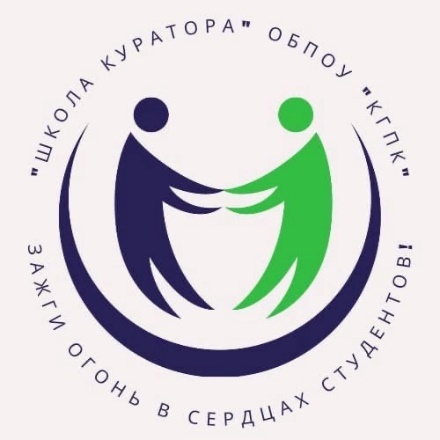 8. ПОРЯДОК ВНЕСЕНИЯ ИЗМЕНЕНИЙ В ПОЛОЖЕНЕ О «ШКОЛЕ КУРАТОРОВ».8.1. Предложения о внесении дополнений и изменений рассматривается на общем собрании кураторов.8.2. Внесение дополнений и изменений утверждается на общем собрании Руководителем «Школы кураторов», заместителем директора и директором колледжа.Приложение 3Квест-игра.Кураторы делятся на команды по 7-10  человек.Квест-игра состоит из 10 станций. На каждой станции команда выполняет задание, набирая баллы. По итогам квест-игры объявляется команда-победитель.  Методом наблюдения выявляются творческие, лидерские качества претендентов.Маршрутный лист группы _________________________________Название команды _________________________________________Командир команды___________________________________________Тренинг «Страна Чудес или как расстаться с комплексами?»Цель: наработать навыки управления и преодоления своих страхов, комплексов, обиды, вины. В ходе тренинга кураторы приобретают навыки владения своими эмоциями, вырабатывают модели нового поведения в критических ситуациях и расстаются со своими комплексами. Общее время тренинга – 4 часа.Ход тренинга «Страна Чудес или как расстаться с комплексами?»«Знакомство» (10 мин)Кураторы делятся на команды по доминирующему признаку негативного чувства, - страха или комплекса, знакомятся друг с другом, задавая вопросы: «Какое доминирующее чувство или комплекс у тебя? Почему ты так думаешь?»  Молодые люди со схожими ответами объединяются в группу, образуя команды: «Обида», «Страх аудитории», «Не могу сказать НЕТ» и т.д. В каждой команде не может быть более 10 человек. «Дискуссия» (20 мин) В созданных командах кураторы проводят дискуссию на тему: «Как это комплекс мне помогает в жизни? Какие ресурсы он мне дает?» Подбирается новое название этому качеству либо находят метод как с этим справиться.«Сказка» (25 мин)Следующее задание: надо вспомнить или сочинить свою сказку, где главный герой справляется с выявленным комплексом. Кураторы пишут сценарий сказки. Команда демонстрирует сказку на сцене, используя костюмы из подручных материалов (время показа 5 мин., на подготовку и репетицию выделяется 40-60 мин). Аплодисментами зал определяет команду-победителя.«Взаимооценка» (30 мин) Всем кураторам раздаются бланки, куда каждый куратор вписывает имена членов своей команды. По 5-ти бальной шкале ставятся оценки согласно критериям: инициативность, активность, исполнительность, сопротивление/негатив, отказ/игнор.Эти бланки все сдаются ведущему тренинга.«Рефлексия»  (40 мин)Вариант 1: подведение итогов проходит в этих же группах. Кураторы обмениваются впечатлениями, отвечая на вопросы: «Что для себя важное, новое открыл сегодня? Что забираю с собой сейчас? Что оставляю здесь или от чего избавился на тренинге?»Вариант 2: создаются новые группы, где обсуждаются итоги тренинга по вышеизложенным вопросам.«Завершение» (10 мин) Каждый куратор пишет на стикере-смайлике свое пожелание/замечание, и кладет в коробки с надписями: «Понравилось», «Не понравилось», «Не определился».Коррекционно-развивающие занятия со студентами с инвалидностью и ОВЗ.Для адаптации и социализации студентов с нарушением слуха в колледже организованна студия «Жестовое пение», где в обязательном порядке кураторы посещают занятия и получают навыки жестового языка. Это помогает кураторам передавать информацию студентам с нарушением слуха быстро, точно, не ожидая помощи специалиста-сурдопереводчика.   Для успешной работы со студентами с инвалидностью и ОВЗ используется методика «Песочная терапия». Здесь приведены 3 упражнения, которые дают потрясающие результаты в работе со студентами с инвалидностью и ОВЗ, несмотря на их простоту.Упражнение: "Победим страх"  (Проективная игра)Цель: установление психологического комфорта, положительного эмоционального состояния; коррекция страха, боязливости, агрессивности, гиперактивности.Педагог-психолог предлагает студенту на поверхности песка нарисовать свой страх. Затем засыпает рисунок песком до тех пор, пока «страх» не исчезнет. На том месте, где был нарисован страх, студент создает новую "веселую картинку" используя различные материалы и фигурки, которые выбрал для себя. Обсуждение: студент рассказывает, как меняется его состояние вовремя изменения рисунка.Проговаривая изменения состояния, студент фиксирует свой опыт, обогащает словарный запас чувств, признает свои достижения. Упражнение: "Я колючий только снаружи"Цель: установление психологического комфорта и положительных установок, снятие эмоционального напряжения, коррекция агрессивного поведенияПедагог-психолог предлагает студенту вылепить из песка своего обидчика, а затем разрушить фигурку. Затем нарисовать образ своего гнева и озлобленность на обидчика и засыпать рисунок песком до тех пор, пока он перестанет быть различаем. В конце работы студент выравнивает поверхность песочницы и рисует себя каким он хочет быть в будущем.Изменяя рисунок, студент меняет «Образ Я». И описывая новый Образ себя, своего будущего, он меняет восприятие себя в лучшую сторону и получает доступ к внутренним ресурсам.Упражнение: "Отпечатки наших рук".Цель: научиться распознавать свои ощущения и чувства.На ровной поверхности песка студент делает отпечатки ладонью и ее тыльной стороной, кулаком, отпечатки с одновременным использованием нескольких пальцев, симметричные отпечатки двумя руками и рисование несложных картин и т.д.. Затем он рассказывает о том, что чувствует в это время. Постепенно, накапливая собственный чувственный опыт, он научится передавать свои ощущения и чувства словами. Создавая отпечатками ладоней, всевозможные причудливые узоры на поверхности песка, и находя сходство полученных узоров с какими-либо объектами окружающего мира (ромашкой, солнышком, капелькой дождя, травинкой, деревом, ежиком и пр.), студент обогащает свой словарный запас, учится описывать свои чувства и ощущения. Умение осознавать свои чувства, помогает студентам управлять своими эмоциями и чувствами.Термины и определения……………………………………………………..4Введение………………………………………………………………………4Описание проблемной ситуации…………………………………………….4Цели и задачи практики………………………………………………………6Описание практики…………………………………………………………..7Описание используемых методик, технологий……………………………20Результатами и эффектами практики……………………………………….27Заключение……………………………………………………………………29Приложения1…..……………………………………………………………..30Приложения2…..……………………………………………………………..39Приложения3…………………………….…………………………………..47Название станцииВремя прохожденияКоличество балловДополнительные баллы«Станция эмблем»«ОТГАДАЙ ЗАГАДКУ»«хорошо» «плохо»«гусеница здоровья»«анаграммы»«транскрипция» «найди слова»«загадки»  «эрудит»«пословица о спорте»ИТОГОФамилия Имяинициативность активностьисполнительность,сопротивление/негативОтказ/игноритогоГригорьев ВасяБереговая Таня123456781.ДружелюбиеВраждебность2.СогласиеНесогласие3.УдовлетворенностьНеудовлетворенность4.ПродуктивностьНепродуктивность5.ТеплотаХолодность6.СотрудничествоНесогласованность7.Взаимная поддержкаНедоброжелательность8.УвлеченностьРавнодушие9.ЗанимательностьСкука10.УспешностьБезуспешность№
вопросаВариант
ответаБалл№
вопросаВариант
ответаБаллI15III13I24III22I33III31I42III41I51IV13I61IV22II11IV31II22IV41II33V13II44V22II55V31II61V41Физическая агрессияКосвенная агрессияРаздражениеНегативизмОбидаПодозрительностьВербальная агрессияВина Индекс враждебности Агрессивность123456781.ДружелюбиеВраждебность2.СогласиеНесогласие3.УдовлетворенностьНеудовлетворенность4.ПродуктивностьНепродуктивность5.ТеплотаХолодность6.СотрудничествоНесогласованность7.Взаимная поддержкаНедоброжелательность8.УвлеченностьРавнодушие9.ЗанимательностьСкука10.УспешностьБезуспешностьНазвание станцииВремя прохожденияКоличество балловДополнительные баллы«Станция эмблем»«ОТГАДАЙ ЗАГАДКУ»«хорошо» «плохо»«гусеница здоровья»«анаграммы»«транскрипция» «найди слова»«загадки»  «эрудит»«пословица о спорте»ИТОГОФамилия Имяинициативность активностьисполнительность,сопротивление/негативОтказ/игноритогоГригорьев ВасяБереговая Таня